Publicado en Toronto el 01/04/2024 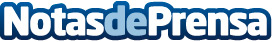 Polaris Renewable Energy anuncia los detalles de la convocatoria de inversores para el primer trimestre de 2024La empresa ha anunciado que realizará esta conferencia para poder exponer los resultados obtenidos en el primer trimestre del año actualDatos de contacto:Investor RelationsPolaris Renewable Energy Inc.+1 647-245-7199Nota de prensa publicada en: https://www.notasdeprensa.es/polaris-renewable-energy-anuncia-los-detalles_1 Categorias: Internacional Finanzas Sostenibilidad http://www.notasdeprensa.es